BIBLEDRILLMANUALUpdated September 2018 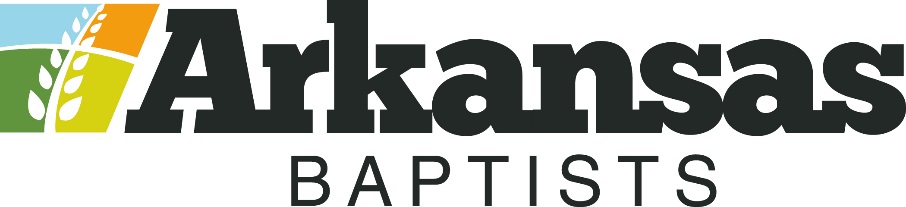 Arkansas Baptist State ConventionEvangelism & Church Health Team State Bible Drill Coordinator: Leah Jo Wilson800.838.2272 ext. 5193 Email: lwilson@absc.orgPlease visit www.absc.org/bibledrill for additional information and resources. Table of ContentsBible Drill Purpose and Goals for Each Age ………………………………………….	3Frequently Asked Questions (FAQs)…………………………………………………..	4Elements of Children’s Bible Drill ………………………………….…………………..	6Elements of Youth Bible Drill ….………………………………….……………………	8Elements of High School Bible Drill …………………………………………………...10Structure of Bible Drill Participation….…………………………………………………12Bible Drill Procedure …………………………………………………………………….13Preparing the Church Drill Content…………………………………………………….14Commands Given in an Actual Drill……………………………………………………14Judging Team Information Sheet ……………………………………………………   15Checklist for the Official Church Drill …………………………………………….……16The following documents are available online at www.absc.org/bibledrill  Children’s Score SheetChildren’s Tally SheetChildren’s Sample ScoreYouth Score SheetYouth Tally SheetYouth Sample ScoreHigh School Score SheetHigh School Tally SheetChurch RosterChildren’s Sample Drill (current cycle)Youth Sample Drill (current cycle)High School Sample Drill (current cycle)List of Each Region’s AssociationsThe Purpose and Goals of Bible DrillBible Drill is a great tool for teaching children and youth God’s Word. It is designed for children, youth, and high school students to enjoy learning the Bible in the midst of low-pressure competition. Whether your church chooses to compete beyond your church walls or not, no other program teaches students to learn the books of the Bible and key biblical passages in such a rewarding way.The purposes of Bible Drill are to help children and youth:Increase in knowledge of the BibleDevelop skills in locating Bible books and key passagesMemorize the names of the books of the Bible in order, the Bible verses and key passages identified in the current cycleLearn how to apply the Bible to their livesLearn honesty and integrity in the midst of competitionChildren’s Drill Goals (4th-6th Grade):Learn and be able to locate all 66 books of the BibleMemorize the 25 verses selected for the current cycleMemorize the names and locations of the 10 Key Passages selected for the current cycleYouth Drill Goals (7th-9th Grade):Learn all 66 books of the Bible and be able to quickly locate passages within all 66 booksMemorize and locate the 10 Identifying Verses in the current cycleMemorize and locate the 10 Doctrinal Verses in the current cycleMemorize and locate the 10 Bible Answer Verses in the current cycleHigh School Drill Goals (10th-12th Grade):Learn all 66 books of the Bible and be able to quickly locate passages within all 66 booksMemorize and locate passages that enable the student to share his/her faithMemorize and locate passages that enable the student to answer questions about what he/she believesMemorize and locate key biblical passages as selected for the current cycleBible Drill Frequently Asked Questions (FAQs)Who should I contact if I have Bible Drill questions?Contact AR Bible Drill State Coordinator, Leah Jo Wilson, at the Evangelism & Church Health Team of the Arkansas Baptist State Convention by calling (800) 838-2272 ext. 5193 or emailing  lwilson@absc.org. You can also visit the Bible Drill website at www.absc.org/bibledrill. For what ages is Bible Drill designed?Bible Drill competition is broken into three age categories: Children’s Drill (4th-6th grade), Youth Drill (7th-9th grade), and High School Drill (10th-12th grade). Younger children are free to learn the Bible content and compete in the church drill, but only participants 4th grade and up are eligible to compete in the regional and state drills. (See the top of the next page for Bible Drill curriculum for 1st-6th graders.)Which Bible Drill cycle is used when? 2018-19:  The Blue Cycle2019-20:  The Green Cycle2020-21   The Red CycleWhat Bible translations can we use in Bible Drill?Translations that will be used are the King James Version (KJV) or the new Christian Standard Bible (CSB).How do we get Bible Drill cards? You can order cards online at www.absc.org/bibledrill, send a request by email to lwilson@absc.org, or contact the ABSC State Bible Drill Office at 1.800.838.2272, Ext. 5193. Cards are available at no charge for SBC churches and to non-SBC churches at .25 per card . This ministry is provided by Cooperative Program gifts. Lifeway also sells Children’s drill cards but not youth or high school cards. What is the schedule of Bible Drill competition in the state?The State Bible Drill is on a Saturday in late March. The regional drills are held two to three weeks prior to the state drill. Any church planning to encourage eligible participants to compete in a regional drill should plan their church drill at least one week prior to the regional drill they will attend. (NOTE: Regional drill dates and locations will be posted online at www.absc.org/bibledrill by November 1 or earlier.) This means churches should plan to have their drill in mid-February, depending on when their regional drill is scheduled.At what time of the year should we start Bible Drill?You are free to start Bible Drill at any time you choose. However, there are a couple of factors to take into consideration. First, based on the state drill schedule (see the above question) a church needs to plan its church drill in February. Therefore, you will want to start early enough to ensure that the participants have plenty of time to learn the content. Second, Lifeway does not usually release the material for the next year’s cycle until mid to late summer. With those two factors taken into consideration, the best time to start might be with the start of the school year or right after Labor Day. However, some churches choose to use Bible Drill in their summer program.When should Bible Driller participants and leaders meet?That is entirely up to your church. Potential meeting times include Sunday evenings before worship, Wednesday evenings, a weeknight, during Children’s Church (especially for 4th-6th graders), and some churches choose to add the Bible Drill verses to their Sunday School activities.Is there a Bible Drill curriculum we can use to teach our children?Yes. Lifeway publishes Bible Skills, Drills, and Thrills, which is the official Bible Drill curriculum. It is available in three separate cycles (blue, green and red) that correspond with the current Bible Drill cycle to teach children the Bible content for that cycle. There is a 1st-3rd grade version and a 4th-6th grade version. The curriculum uses games, Bible lessons, and interactive activities to encourage Scripture memory and application. Are we supposed to use specific Bibles? Yes, especially if your church plans to compete on the regional and state level. You can purchase the official Bible Drill Bibles from Lifeway Stores and online at www.lifeway.com.  The official Bible Drill Bibles are: KJV (item # 005670783), Christian Standard Bible (CSB) (item # 005787337.) Are Bible Drill t-shirts available for our participants?Yes. There is a different design each year that coordinates with the current drill cycle. You may contact the ABSC Bible Drill Office and place your order for t-shirts and mail checks payable to ABSC Bible Drill (make sure your order is placed by the current year’s deadline).Can our church attend a different regional drill if we have a scheduling conflict? Yes. Just make sure you contact State Bible Drill Coordinator, Leah Jo Wilson for approval and the regional coordinator of the drill you will attend. What score does a participant need to achieve to advance to the next level of competition?To be eligible to compete in regional drills, participants must achieve the following score at the church drill:Children = 12 or more out of 24 correctYouth and High School = 180 or more pointsTo be eligible to compete at a state drill, participants must achieve the following scores at the regional drill:Children = 16 or more out of 24 correctYouth and High School = 225 or more pointsIs our church required to participate in the regional or state drills?No. The primary goal of Bible Drill is teaching children and youth God’s Word. The competition is of secondary importance. You are encouraged to participate in regional and state drills so that your students can be encouraged by observing others from around the state who have been working hard to learn God’s Word, but do not let the competition portion of Bible Drill keep you from using this strategy to teach your students the Bible.Elements of Children’s Bible DrillChildren’s Bible Drill is made up of three cycles. The cycles rotate over a three-year period. Churches should use the blue cycle for 2018-19, green cycle 2019-2020, and the red cycle for 2020-2021.  Cards for the current cycle are available for free for our AR SBC churches from the Evangelism & Church Health Team of the Arkansas Baptist State Convention by visiting www.absc.org/bibledrill, calling (800) 838-2272 ext. 5193 or emailing lwilson@absc.org.Each child who participates in Children’s Bible Drill will:Learn the names of the 66 books of the Bible in their proper order and be able to locate each within 10 seconds.Memorize the 25 verses and their references printed on the current cycle’s children’s card.Learn the names, references and locations in the Bible of the 10 Key Passages printed on the current cycle’s children’s card.NOTE: If a child participates in Children’s Bible Drill for 3 years, he or she will learn 75 Bible verses, 30 Key Passages and the names and sequence of the 66 books of the Bible.What Are the Four Kinds of Calls in a Children’s Drill?(Note: A ‘call’ refers to what the Bible drill leader calls out to the participants when in an actual drill is taking place. The one leading the Bible drill is referred to as the ‘caller.’)Book CallsBook calls test the participant’s ability to quickly locate books of the Bible.There are six Book Calls in an official drill.Sample call:The caller says the name of any book of the Bible (Example: Exodus).After “Start” is called, the child finds any page in the book called, places his or her index finger on the page, and steps forward.If called on by the caller, the child gives the name of the book preceding the book called, the name of the book called, and the name of the book following the one called. (Example: Genesis, Exodus, Leviticus).After a correct response, the leader says, “Attention.”Key Passage CallsKey Passage Calls test the participant’s knowledge of where important Biblical passages are located.There are six Key Passage Calls in an official drill.Only the Key Passages listed on the current cycle’s children’s card are used.Sample call:The caller states the title of the Key Passage (Example: The Beatitudes).The child finds the passage in his or her Bible, places index finger on any portion of the passage, and steps forward.When called on, the child states the title of the Key Passage and the reference (Example: The Beatitudes—Matthew 5:3-12).After a correct response, the caller asks the child to read a specific verse from the passage**.After the child read the verse the caller says, “Attention.”Quotation Calls* (Quoted from memory)Quotation Calls test the participant’s ability to recall verses that have been memorized.There are six Quotation Calls in an official drill.Only the verses listed on the current cycle’s children’s card are used.Sample call:The caller gives the reference (Example: John 3:16).If the child knows the verse, he or she steps forward after “Start” is called, prepared to quote the verse and reference as it is stated on the Children’s Card. (The child can state the reference before and/or after quoting the verse.)After a correct response, the caller says, “Attention.”Completion Calls* (Quoted from memory)Completion Calls test the participant’s ability to recall verses that have been memorized.There are six Completion Calls in an official drill.Only the verses listed on the current cycle’s children’s card are used.Sample call:The caller reads the part of the verse that is underlined on the Children’s Card (Example: “God is our refuge and strength”).If the child can complete the verse, he or she steps forward after “Start” is called, prepared to quote the verse and reference as it is stated on the Children’s Card. (The child can state the reference before and/or after quoting the verse.)After a correct response, the leader says “Attention.” *NOTE: The caller may choose whether to have the children hold their Bibles during the Quotation and Completion calls.**NOTE: When asked to read a specific verse in a Key Passage call, the participant may realize that the passage he/she was asked to find is on two pages. If the participant needs to turn pages to read the required verse he/she must say “Permission to turn the page?” When the caller grants permission, the participant may turn the page and read the verse.Elements of Youth Bible DrillYouth Bible Drill is an exciting way for 7th-9th graders to learn to use their Bibles to meet the challenges of life. It involves competition, but that is not what Youth Bible Drill is all about. Youth can quickly become focused on winning the drill. It is important for leaders to remind them of the more important goal: to learn to use the Bible to make a difference in their lives and the lives of others. Since Youth Bible Drill helps develop Bible skills such as locating books, memorizing passages, and locating passages dealing with doctrinal and ethical concerns, the true winners are students who can locate verses in the Bible, learn to answer questions using Scripture, and become familiar with key verses.While working together to prepare for the drill, teenagers increase in their love for the Bible. Youth also gain poise and confidence as they respond to drill calls with speed and accuracy.Youth Bible Drill is made up of three cycles that rotate over a three-year period. Churches should use the blue cycle 2018-19 green cycle for 2019-2020, and the red cycle for 2020-2021. Cards with the current cycle’s information and scriptures are available for free for our AR SBC churches from the Evangelism & Church Health Team of the Arkansas Baptist State Convention by calling (800) 838-2272 ext. 5193 or emailing lwilson@absc.org.What Are the Five Kinds of Calls in a Youth Drill?(Note: A ‘call’ refers to what the Bible drill leader calls out to the participants when in an actual drill. The one leading the Bible drill is referred to as the ‘caller.’)Book Calls (Five Calls—Three Points Per Call) The caller calls the name of any book in the Bible. At the command “Start”, participants begin searching for the book that was called. A participant locates the book and places his /her index finger on any verse in that book and then steps forward. When called upon, the driller should be able to name the book immediately preceding the book called, the book called, and the book immediately following the book called.Scripture Searching Calls (Five Calls—Three Points Per Call) The caller announces a Scripture reference to be found. Scripture-Searching drills are taken from any part of the Bible. A participant must locate the Scripture reference and place his/her index finger on the verse before stepping forward. When called upon, he/she must read the verse and state the Scripture 	reference.Identifying Verses Calls* (Five Calls—Four Points Per Call) The caller quotes a part of a verse(s) taken from the official list of verses. It may be any part of the verse. A leader, however, should quote enough of the verse to provide the participants with a reasonable clue. A participant must correctly locate the verse(s) and place his/her index finger on the verse(s) before he/she steps forward. When called upon, he/she must be able to read the verse(s) and state the correct Scripture reference.Doctrinal Calls*(Five Calls—Five Points Per Call) The caller announces a doctrinal statement taken from the official list of Doctrinal Drill verses. A participant must correctly locate the verse(s) listed with that doctrinal statement and place his/her index finger on the verse(s) before he/she steps forward. When called upon, he/she must be able to: recite the doctrinal statement as listed in the annual supplement, read the verse(s), and state the Scripture reference.Bible Answers Calls (Five Calls—Five Points Per Call)The caller announces a question taken from the official Bible Answers Drill verses. Before he/she steps forward, a participant must correctly locate the verse(s) listed that answers the question. When time is called, the caller will instruct the drillers to show their Bibles then close their Bibles. The driller must be able to quote the question, recite the correct verse(s), and state the Scripture reference.*NOTE:  When asked to read a passage in a call, the participant may realize that the passage he/she was asked to find is on two pages. If the participant needs to turn pages to read the required verse(s) he/she must say “Permission to turn the page?” When the caller grants permission, the participant may turn the page and read the verse(s).Elements of High School Bible DrillHigh School Bible Drill is designed for 10th-12th graders. High School Bible Drill helps develop Bible skills such as locating books, memorizing passages, locating passages dealing with doctrinal and ethical concerns, and learning to share one’s faith. High School Bible Drill is made up of three cycles that rotate over a three-year period. Churches should use the blue cycle 2018-19, green cycle for 2019-2020, and the red cycle for 2020-2021. Cards with the current cycle’s information and scriptures are available for free to our AR SBC churches from the Evangelism & Church Health Team of the Arkansas Baptist State Convention by calling (800) 838-2272 ext. 5193 or emailing lwilson@absc.org.What Are the Five Kinds of Calls in a High School Drill?(Note: A ‘call’ refers to what the Bible drill leader calls out to the participants when in an actual drill. The one leading the Bible drill is referred to as the ‘caller.’)Book Calls(5 calls—2 points per call) The caller will name any book of the Bible. On the command “Start,” participants will look for the book called. After locating the book called, the participant must place his index finger on any verse before stepping forward. When called upon, the driller must name the book immediately preceding the book called, the book called, and the book immediately following the book called.Scripture Searching Calls(5 calls—4 points per call)Scripture Searching calls are taken from any book in the Bible. The caller will announce a Scripture reference to be found. On the command “Start,” participants must locate the Scripture reference and place their index finger on the verse before stepping forward. When called upon, the driller reads the verse and states the Scripture reference.Steps to Salvation Calls(6 calls—4 points per call)Red Cycle: The Roman RoadBlue Cycle: FaithGreen Cycle: Path to HeavenThe purpose of this drill is to help high schoolers recall verses in order to share the plan of salvation with someone. All six verses will be called out in the order listed. The caller will quote the Scripture reference of a verse in the order listed. On the command “Start,” the participant must locate the verse and place his/her index finger on the verse before stepping forward. When “Time” is called, the caller will instruct all drillers to “Close Bibles.” When called upon the driller must recite the verse and state the Scripture reference.What We Believe Calls(5 calls—5 points per call)The caller will ask a question taken from the list. On the command “Start,” participants must locate the verse that answers the question, place their index finger on the verse, and step forward. When “Time” is called, the caller will instruct all drillers to “Close Bibles.” When called upon, the driller must state the question, recite the verse(s), and state the Scripture reference.Key Biblical Passage Drill - (3 calls, 7 points per call)The purpose of this drill is for youth to hide longer key passages of Scripture in their hearts. The caller will call a title of a Key Biblical Passage. On the command “Start,” participants will locate the verses listed for the passage called and place their index finger on any verse in the passage before stepping forward. When “Time” is called, the caller will instruct all drillers to “Close Bibles”. When called upon a participant must be able to state the title of the Key Biblical Passage and the reference. After stating the passage and reference, the participant will recite the entire verse.
Structure of Bible Drill ParticipationBible Drill is structured so that participants potentially compete on three levels:Church Drill Each participating church schedules their church drill at least one week before the regional drill to ensure accuracy at the regional drill. A church drill should be conducted at the church before an audience of interested persons. To help prepare your church, the Evangelism & Church Health Team of the Arkansas Baptist State Convention can provide you with an information packet upon request.      	Who advances to the regional drill?Children who give 12 or more correct responses in the church drill.Youth and high school participants who score 180 or more points in the church drill.The church’s Bible Drill leader should send the roster of all church participants and winners to the Evangelism and Church Growth Team office no later than 5 business days prior to the regional drill to ensure accuracy at the regional drill (Email: Leah Wilson at lwilson@absc.org )It is important for each church to recognize all participants, not just those advancing to the regional drill. A certificate, a small gift or recognition fellowship would help them remember the event.
Regional Drill Each local Baptist association has been assigned to one of seven regional locations. Dates andlocations are downloadable at www.absc.org/bibledrill after November 1 or earlier.  If you are unsure which regional drill your church should attend, contact the Evangelism & Church Health Team office at (800) 838-2272 ext. 5193. If a scheduling conflict prohibits you from attending your assigned regional drill, you may attend another drill after contacting the State Bible Drill Coordinator, Leah Jo Wilson and the regional coordinator of the drill you will attend. Who advances to the state drill?Children who give 16 or more correct responses in the regional drill.Youth and high school participants who score 225 or more points in the regional drill.State Drill The State Drill provides drillers with a chance to compete with other regional winners from across the state. The date and location will be in the current year’s brochure.       	Who is a “winner” at the state drill?Children who give 20 or more correct responses are recognized as state winners.Youth and high school head-to-head competition determines a winner and runner-up.NOTE: On this special day we will encourage and celebrate every child who has worked to learn God’s Word. Students who participate in Bible Drill on any level will receive a certificate from the Evangelism & Church Health Team office provided they have a record of your church’s participants.Bible Drill ProcedureHow Is a Drill Administered?A church staff member or lay person may coordinate and lead Bible Drill.The following leaders are needed for an actual drill: a caller (the person who leads the drill), a timekeeper, and three judges. (NOTE: A fourth judge, known as the bonus judge, is also needed for youth and high school drill. The bonus judge’s responsibility is to determine which participant steps out first, thus earning a bonus point.) No more than 12 participants should be in a drill. If more are involved, plan multiple drills. This guarantees that each participant will be called on at least twice, and it is very difficult to judge more than 12 at once. Do not mix age categories in the drills. Children, youth, and high school should each have their own drill(s).How Are the Drills Judged and Scored?All three judges (and the bonus judge for youth and high school) judge all participants in the drill.The bonus judge (for youth and high school drill only) simply determines which participant stepped out first after “Start” was called. If two participants step out at the same time both receive a bonus point.Make note of who steps out second in the event the one stepping out first makes a mistake.Mistakes are marked on the score sheet.Only one mistake may be scored for a participant on any single call.To calculate a child’s score add all three judge’s mistakes for that child and divide by three. Subtract that number from 24. That number is the child’s score. (Example: If each judge marked five mistakes for the child then the average score in five. Twenty-four minus five equals 19. 19 is the child’s score.)To calculate a youth or high school driller’s score requires identifying the point values of each type of call (shown on the judge’s sheet). Calculate the point total all four judges (three regular judges and one bonus judge) have awarded the student and that is the student’s final score. While mistakes are scored, only the numbers of correct responses are reported to each participant.(See the website at www.absc.org/bibledrill for sample score sheets.)Mistakes are:Primary Mistakes:Failing to step out within the allotted time (10 seconds for children, 8 seconds for youth and high school).Giving an incorrect response. This includes any participant who raises his or her hand, indicating an error.Stepping forward before the index finger is on the correct response.Secondary Mistakes (only penalize if the participant is being a distraction or disrespectful):Failing to stand straight or keep eyes on the drill caller until the command “Start” is given.Failing to handle the Bible according to instructions or obviously misusing the Bible. The Bible should be parallel to the floor with one hand flat on the top and one hand flat on the bottom with no fingers extending over the edges.In the church setting these mistakes may provide the Bible Drill leader an opportunity to teach the student to respect both those in leadership and God’s Word.Preparing the Church Drill ContentIn preparation for the church drill, the caller will need a complete drill. A sample children’s, youth, and high school drill is available at www.absc.org/bibledrill or by calling the Evangelism & Church Health Team of the Arkansas Baptist State Convention at (800) 838-2272 ext. 5193. Your church can use the sample drill in the church drill if it has not been used before and if you will only have one drill of 12 participants (if you have more than one group drilling you will need to create a different drill for each group). Each drill should be written out completely.If you choose to create your own drill(s), please refer to the sample drills as a guide. Pay careful attention to the number of calls in each portion of the drill. Take care to write the drill in a format that is easy to read.Commands Given in an Actual Drill“Attention.”When this command is given, participants are to stand straight with feet side-by-side and eyes focused on the caller until the command “Start” is given. The Bible held at the side (in either hand) with the Bible’s spine down. “Present Bibles.” When this command is given, participants are to bring the Bible to the waistline, holding it parallel with the floor. (NOTE: This command is not given in the Quotation and Completion portions of the Children’s Drill.)Following the “Present Bible” command, the caller announces the call. It is recommended that a participant who searches with his or her right hand hold the Bible in the left hand with Genesis down and with the right hand resting flat on the back of the Bible (no fingers extending over the edges). A child who searches with his or her left hand may hold the Bible in the right hand, Genesis up, with the left hand resting flat on the front of the Bible (no fingers extending over the edges).“Start.” This command is the signal for participants to begin searching in their Bibles. (NOTE: For the Quotation and Completion portions of the Children’s Drill participants will not search in their Bibles but instead will simply step forward when they are able to recall the verse.)  The participants will step out once they have located and placed index finger on the passage that was called.The “Start” command also signals for the timekeeper to begin the stopwatch (see below).“Time.” This command is given by the timekeeper instead of the caller. The timekeeper begins timing when the caller says “Start” and calls out “Time” at the end of the allotted time (10 seconds for children and 8 seconds for youth and high school). No one may step forward after this command, and all participants should stop searching in their Bibles. The caller calls on one participant by number who will give a response. The other participants will remain quiet while the one called upon responds. If the participant called on does not give the right response, the caller calls on another.NOTE: If a participant realizes he/she made a mistake during the call, he/she is to raise his/her hand acknowledging the error and step back. The caller should thank the participant for his/her honesty and proceed.[“Close Bibles.”] NOTE: This command is only used in the Steps to Salvation, What We Believe, and Key Biblical Passages portion of the high school drill.“Attention.” This command indicates that the participant answering the call did so correctly and that it is time for the participants to close their Bible, return it to its original position, and take one step back.Judging Team Information SheetCaller: Please ask the people in the audience silence cell phones and remain in the room until the drill is complete. Ask participants to introduce themselves.Follow this calling order with every call: “Attention…present Bibles (when Bibles are used)…(state the call)…Start…”Mistake Considerations (in an effort to be totally fair and consistent):Callers should refrain from calling on a participant whom the caller is not certain stepped out in time. Allow the judges to determine that.Callers may allow the child to repeat the answer if it is obvious that he/she simply misspoke.Callers should not give second tries in the book call portion (especially on the regional and state level).Judges:Three judges are needed to judge each drill (a bonus judge is also needed in youth and high school drill).Immediately following the drill, work together to calculate the scores of the drillers. You may wish to step into another room while doing this to avoid distraction.You do not have to be strict in penalizing a participant concerning how he or she stands, holds the Bible, etc. unless the participant is obviously disrespectful of the caller or the Bible. Please judge their knowledge and ability to find specific text. However, there are a couple of things to watch for:Thumbs over the edge of the Bible before “Start” is calledTilting the Bible before “Start” is calledIt is not a mistake if the participant is in the act of stepping out (one foot over the line) when “Time” is called unless still turning pages.The caller will determine whether the answer given is correct or not. (NOTE: If the caller says “attention” after a participant’s answer, that indicates to the judges that the answer given was satisfactory.)Time Keepers:Children are allotted 10 seconds per call.Youth and High School drillers are allotted 8 seconds per call.In your official church drill, please try to call “Time” at the appropriate time (giving an extra second or two is unfair to the other participants around the state that are held to that same standard).Checklist for the Official Church DrillSet time and location for the church drillA callerThree judgesBonus judge (only needed for youth and high school drills)Judging information sheets for the caller, timekeeper, and all judges (see previous page)List of all participants in each age division (the ‘roster’)Adhesive labels (Assign a number to each participant, write it on the label, and have the participant wear it during the drill—each participant will be recognized by number instead of name by the caller and on the judges’ score sheets during the drill.)Children’s drill (Only needed if there are children participating. If you are having multiple drill groups, prepare multiple drills so that the children who participate in the following drills do not have the unfair advantage of knowing what the calls will be.)Youth drill (if there are youth participating)High School drill (if there are high school students participating)Judging score sheets for every appropriate age divisionTally sheet  for every appropriate age division (record final scores)Extra score sheet for each drill (caller can use this to keep tract of whom he/she has called on)Masking tape (used to make a line behind which the participants stand while at attention)Stopwatch (used by timekeeper)Bible Drill BiblesMicrophones (if needed for caller and/or participants)Information on the date and location of the regional drill